Checkerboard Program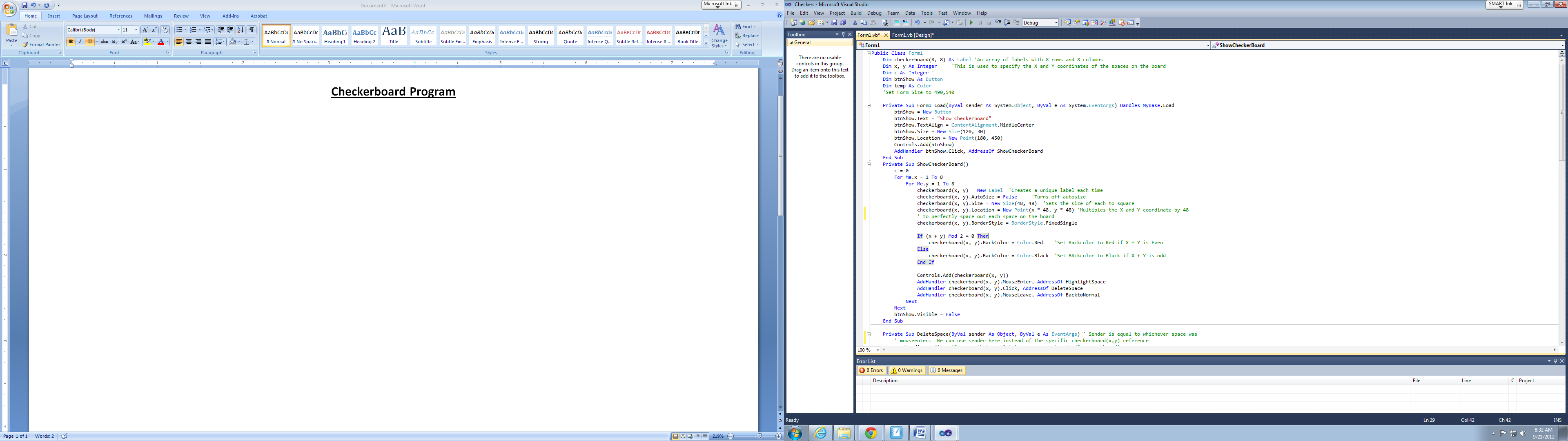 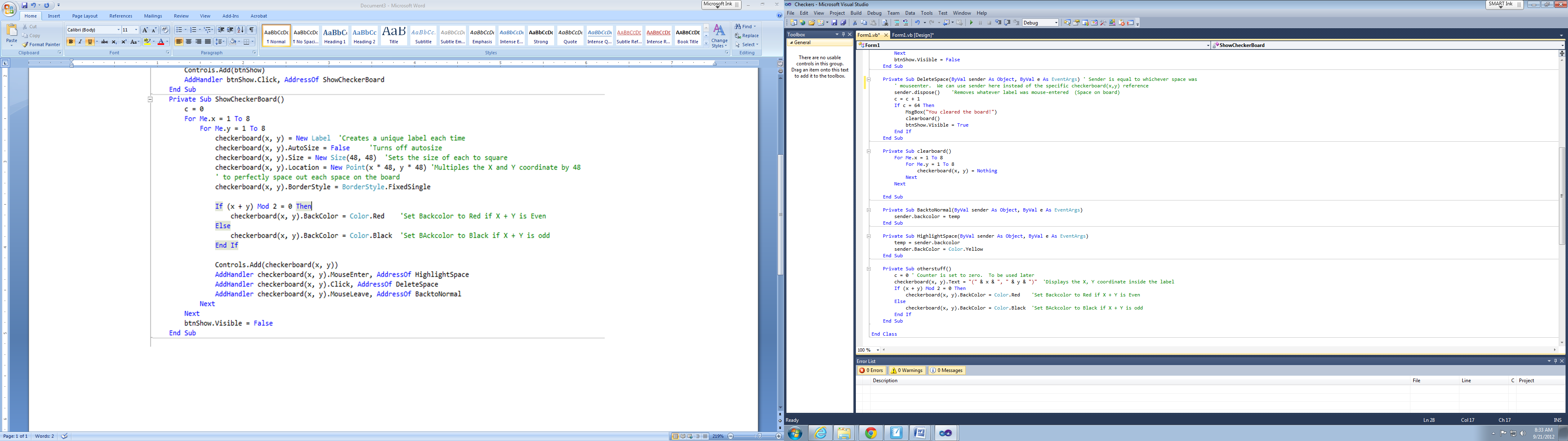 